Publicado en  el 10/11/2015 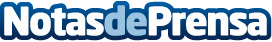 Celebran el Día Europeo de la Distonia el próximo 15 de noviembreDatos de contacto:Nota de prensa publicada en: https://www.notasdeprensa.es/celebran-el-dia-europeo-de-la-distonia-el_1 Categorias: Medicina Solidaridad y cooperación http://www.notasdeprensa.es